HEAD COACH & ASSIATANT COACH APPLICATION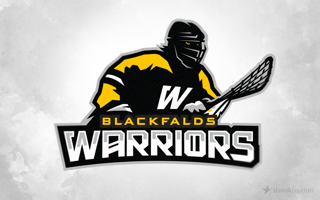 Blackfalds Warriors Lacrosse Association			Head Coach           ____Box 337 							Blackfalds, AB     T0M 0J0					Assistant Coach    ____Please Print All Information ClearlyCoach’s Name:   ____________________________________	Age: (optional)  _____________________________Address:              ____________________________________       E-mail Address: _____________________________City/Province:    ____________________________________       Cell Phone:         _____________________________Postal Code:       ____________________________________       Home Phone:     _____________________________Do You Have Children Playing?___________________________	__________________________________	_______________________Child’s Name				Child’s Team					Date of Birth___________________________	__________________________________	_______________________Child’s Name				Child’s Team					Date of BirthCheck Program Preference6U   ___	8U ___		10U  ___	12U  ___	14U  ___	16U  ___Coaching Certification (please attach a copy of your card to this application)Coaching Experience:_________________________	_______________________	____________________	___________________Organization			Team				Position			From Date to Date_________________________	_______________________	____________________	___________________Organization			Team				Position			From Date to DateCommunity Involvement, list any youth activities you’re involved in:_________________________	______________________	_____________________Organization			Position			From Date to Date_________________________	______________________	_____________________Organization 			Position			From Date to DateCoaching References:_________________________________________________________	____________________________________Name									Phone_________________________________________________________	____________________________________Name									PhoneDisciplinary reviews:  Have you ever been involved in a disciplinary review while coaching a youth sports team?______________________________________________________________________________________________________________________________________________________________________________________________Criminal Record Check:Each year a Criminal background clearance form is required before any coach, assistant coach or manager will be authorized to conduct any activities involving BWLA players.RCMP Criminal Records Check must be submitted with application.3 Strike rule for Coaches:Be responsible for my own behavior and the behavior of my teammates.Never physically, verbally, or mentally harm a child in my care.Lead by example and encourage my team members to play by the league rules and respect the rights of other players, coaches, officials, and fans.Provide a sports environment for my team that is free of drugs, tobacco, alcohol and abusive language and refrain from their use at all sporting events.Make every effort to improve my knowledge of coaching techniques so that I can teach the sport properly to my players.Obtain, read, and abide by the rules and guidelines for the league.Lace the emotional and physical well-being of my players ahead of a personal desire or external pressure to win.Ensure that my players are supervised by myself and another adult and never allow my players to be left unattended or unsupervised at a game or practice.Never knowingly permit an injured play to play or return to the game without proper medical approval.Ensure that all equipment used by my players is safe and conforms to the rules of the game.  I shall not allow illegal or unsafe equipment to be used.Respect the game and league officials and communicate with them in an appropriate manner.Be knowledgeable of the league rules and regulations and teach these rules to all players.Begin and end practice on time.Ensure all players have an opportunity to improve their skills.Will attempt to play all players equally over the course of the year.Create a playing environment that is well organized, professional, and fun.PLEASE EMAIL THIS APPLICATION FORM AND ALL APPLICABLE DOCUMENTS TO: blackfaldslacrosse@gmail.comIf you feel there is additional information which is relevant, please attach the information to this application.___________________________________________________________		_____________________________Signature									DateCertificationYes or NoYear CompletedIntend to CompleteCommunity developmentComp Intro